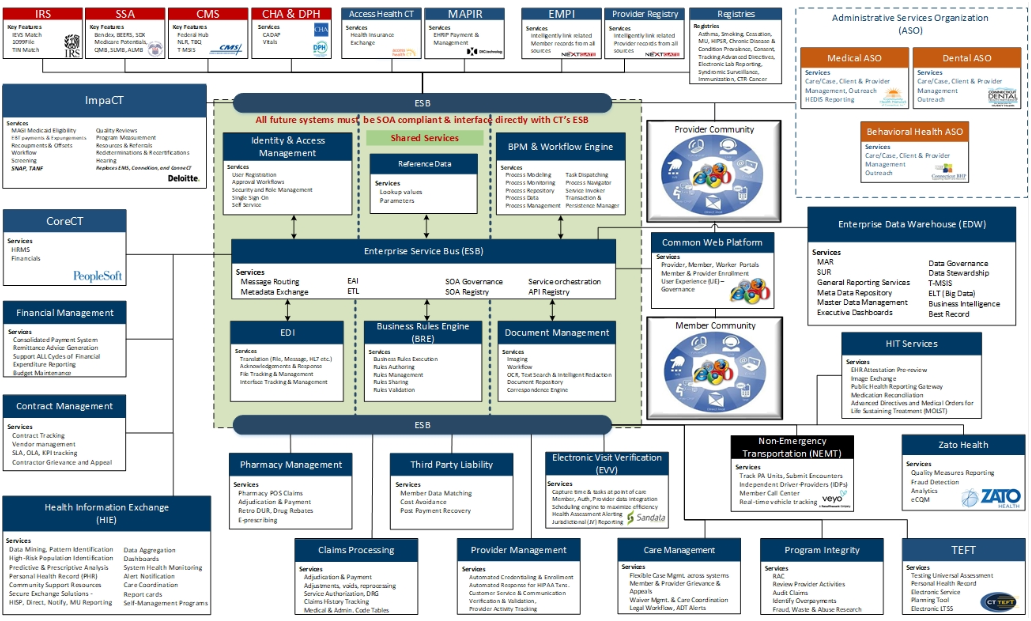 Note:  Currently, the expectation is that MAPIR and EHR Attestation will sunset prior to the expected full implementation date.